Pinkdot LLC (Pink Dot Moving)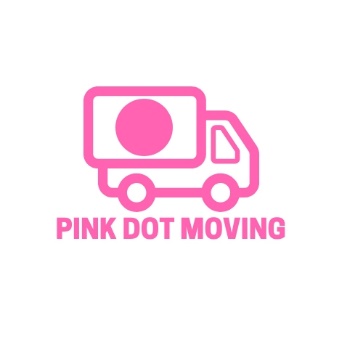 1100 Delaware Ave, Unit DLongmont, CO, 80503PUC HHG-00589Phone: (720) 324-1303 Email: contact@pinkdotmoving.comOFFICIAL INVENTORY LISTINVENTORY LISTNAME: EMAIL: PHONE #:CELLPHONE #:STARTING ADDRESS:END ADDRESS:DATE OF THE MOVE: Please specify if ANY items weight more than 300lbs: Please specify if ANY items weight more than 300lbs: Please specify if our movers will have to walk longer further than 100ft to your residence: Please specify if our movers will have to walk longer further than 100ft to your residence:COMMENTS:APPLIANCESAPPLIANCESAPPLIANCESAPPLIANCESAPPLIANCESAPPLIANCESDINING ROOMDINING ROOMDINING ROOMDINING ROOMDINING ROOMDINING ROOMDINING ROOMITEM#COMMENT/DIMENSIONSCOMMENT/DIMENSIONSCOMMENT/DIMENSIONSCOMMENT/DIMENSIONSITEMITEMITEM##COMMENT/DIMENSIONSCOMMENT/DIMENSIONSAir ConditionerBuffetBuffetBuffetDehumidifierPicturesPicturesPicturesDishwasherCurio CabinetCurio CabinetCurio CabinetDryerChina CabinetChina CabinetChina CabinetFreezerCorner CabinetCorner CabinetCorner CabinetRefrigerator SingleDining ChairDining ChairDining ChairRefrigerator DoubleDining TableDining TableDining TableStoveChandelierChandelierChandelierTrash CompactorBenchBenchBenchVacuum CleanerRugRugRugWashing MachineTea CartTea CartTea CartUnlisted Items:ServerServerServerMicrowave cartMicrowave cartMicrowave cartTop HutchTop HutchTop HutchBar StoolBar StoolBar StoolDining Table LeafDining Table LeafDining Table LeafDrop Leaf TableDrop Leaf TableDrop Leaf TableUnlisted Items:Unlisted Items:Unlisted Items:Do any item above have glass or marble on or within it?Do any item above have glass or marble on or within it?Do any item above have glass or marble on or within it?Do any item above have glass or marble on or within it?Do any item above have glass or marble on or within it?Do any item above have glass or marble on or within it?Do any item above have glass or marble on or within it?Do any item above have glass or marble on or within it?Do any item above have glass or marble on or within it?Do any item above have glass or marble on or within it?Do any item above have glass or marble on or within it?Do any item above have glass or marble on or within it?Do any item above have glass or marble on or within it?LIVING ROOMLIVING ROOMLIVING ROOMLIVING ROOMLIVING ROOMBEDROOMBEDROOMBEDROOMBEDROOMBEDROOMBEDROOMBEDROOMBEDROOMITEMITEM##COMMENT/DIMENSIONSITEMITEM###COMMENT/DIMENSIONSCOMMENT/DIMENSIONSCOMMENT/DIMENSIONSBookcaseBookcaseBed, Bunk (set of 2)Bed, Bunk (set of 2)Cedar ChestCedar ChestBed, KingBed, KingChair, ArmChair, ArmBed, QueenBed, QueenChair, ReclinerChair, ReclinerBed, RollawayBed, RollawayChair, OccasionalChair, OccasionalBed, SingleBed, SingleChair, OverstuffedChair, OverstuffedBed, DoubleBed, DoubleChair, RockerChair, RockerBed, Waterbed BaseBed, Waterbed BaseChair, StraightChair, StraightBed, MurphyBed, MurphyCurio CabinetCurio CabinetHead BoardHead BoardChina CabinetChina CabinetFoot BoardFoot BoardFireplace EquipmentFireplace EquipmentDresser With MirrorDresser With MirrorFootstool / OttomanFootstool / OttomanDresser, SingleDresser, SingleGrandfather ClockGrandfather ClockDresser, DoubleDresser, DoublePlant / TreePlant / TreeDresser, TripleDresser, TripleLamp, FloorLamp, FloorBenchBenchLamp, TableLamp, TableChestChestMagazine RackMagazine RackChairChairPiano, Baby GrandPiano, Baby GrandChair, ArmChair, ArmPiano, GrandPiano, GrandChair, ReclinerChair, ReclinerPiano, Spinet / UprightPiano, Spinet / UprightChair, DeskChair, DeskPiano, ParolePiano, ParoleNight TableNight TablePiano, BenchPiano, BenchRugRugBarBarVanityVanityRug, LargeRug, LargeDeskDeskRug, SmallRug, SmallWardrobe, LargeWardrobe, LargeSecretary DeskSecretary DeskWardrobe, SmallWardrobe, SmallBookshelf, SectionalBookshelf, SectionalLampLampBookcaseBookcaseTVTVDeskDeskSofaSofaLoveseat, Sofa 2 CushionLoveseat, Sofa 2 CushionIroning BoardIroning BoardSofa, 3 CushionSofa, 3 CushionValet StandValet StandSofa, 4 CushionSofa, 4 CushionArmoireArmoireSofa, Sectional (# of pcs)Sofa, Sectional (# of pcs)Unlisted Items:Unlisted Items:Stereo ComponentStereo ComponentTable, Coffee / CocktailTable, Coffee / CocktailTable, Drop LeafTable, Drop LeafTable, End.Table, End.Table, NestingTable, NestingTelephone StandTelephone StandTrunkTrunkDo any item above have glass or marble on or within it?  Do any item above have glass or marble on or within it?  Do any item above have glass or marble on or within it?  Do any item above have glass or marble on or within it?  Do any item above have glass or marble on or within it?  Do any item above have glass or marble on or within it?  Do any item above have glass or marble on or within it?  Do any item above have glass or marble on or within it?  TV StandTV StandTV, PortableTV, PortableTV, 42” or AboveTV, 42” or AbovePlasma TV, Up to 29”Plasma TV, Up to 29”Plasma TV, 30” - 49”Plasma TV, 30” - 49”Plasma TV, 50” or LargerPlasma TV, 50” or LargerChaise LongChaise LongWall UnitWall UnitWall Unit, Sect (# of pcs)Wall Unit, Sect (# of pcs)Entertainment CenterEntertainment CenterBenchBenchElectronic Devices, List.Electronic Devices, List.Unlisted Items:Unlisted Items:Do any item above have glass or marble on or within it?Do any item above have glass or marble on or within it?Do any item above have glass or marble on or within it?Do any item above have glass or marble on or within it?Do any item above have glass or marble on or within it?KITCHENKITCHENKITCHENNURSERYNURSERYNURSERYNURSERYNURSERYITEM#COMMENT/DIMENSIONSITEM##COMMENT/DIMENSIONSCOMMENT/DIMENSIONSSpice RackBaby CribKitchen TableBassinetteKitchen ChairBed, KidsHigh ChairBed, TwinKitchen CabinetDresserMicrowave OvenBook CaseServing CartDiaper PailStoolChair, Child’sTableChair, HighUtility CabinetPlaypenUnlisted Items:RugToy ChestChanging TableNight StandLamp, TableLamp, FloorDo any item above have glass or marble on or within it?Do any item above have glass or marble on or within it?Do any item above have glass or marble on or within it?Rocking ChairPORCH & OUTDOORPORCH & OUTDOORPORCH & OUTDOORWagonITEM#COMMENT/DIMENSIONSKitchen ToyBBQ Grill LargeFootstoolBBQ Grill SmallEaselChair, OutdoorDehumidifierGarden Hose & ToolsSofa, KidsLadderSwingLawn Mover, HandBunk BedLawn Mover, PowerHamperLawn Mover, Riding (hp)Kid’s BikeLawn RollerUnlisted Items:Leaf SweeperOutdoor Child GymOutdoor Child SlideOutdoor Dry RacksDo any item above have glass or marble on or within it?Do any item above have glass or marble on or within it?Do any item above have glass or marble on or within it?Do any item above have glass or marble on or within it?Do any item above have glass or marble on or within it?Outdoor SwingsOFFICEOFFICEOFFICEOFFICEOFFICEPicnic BenchITEMITEM##COMMENT/DIMENSIONSPicnic TableDeskDeskSand BoxSectional DeskSectional DeskSpreaderHutchHutchOutdoor Small TableFile Cabinet (2,3 or 4 Drawer?)File Cabinet (2,3 or 4 Drawer?)Outdoor Large TableComputer, DesktopComputer, DesktopUmbrellaShredderShredderWheelbarrowPrinterPrinterChaise LoungeChair, DeskChair, DeskCoolerCopierCopierPlantsNotes BoardNotes BoardGeneratorBookcaseBookcaseFolding TableTable, EndTable, EndFolding ChairTrash CanTrash CanTrash CanSofaSofaTool ChestBenchBenchUnlisted Items:Unlisted Items:Unlisted Items:Do any item above have glass or marble on or within it?Do any item above have glass or marble on or within it?Do any item above have glass or marble on or within it?Ds any item above have glass or marble on or within it?Ds any item above have glass or marble on or within it?Ds any item above have glass or marble on or within it?Ds any item above have glass or marble on or within it?Ds any item above have glass or marble on or within it?MISCELANEOUSMISCELANEOUSMISCELANEOUSITEM#COMMENT/DIMENSIONSBaby CarriageBicycleCard TableClothes HamperFanPlant StandsFolding ChairsCot TruckBaby CarriageBicycleCard TableClothes HamperPlant StandsFolding ChairsCot TruckStrollerTrash CanGas / Electric HeaterGolf BagMetal ShelvesPool TablePower Tool HandPower Tool StandSewing Machine ConsoleSewing Machine PortSewing Machine With CabinetSuitcaseTable, GameTable, Ping PongTireTire With RimTool Chest, LargeTool Chest, MediumTool Chest, SmallTrash CanUtility TableWaste Paper BasketWork BenchUnlisted Items:Do any item above have glass or marble on or within it?Do any item above have glass or marble on or within it?Do any item above have glass or marble on or within it?BOXES AND DIMENSIONS#COMMENTSExtra Small Box (less than 1.5 cu ft.)Small Box / Book Box (12x12.5x17 (1.5 cu ft.)Medium Box / Linen Box (16x16x18 (3.1 cu ft.)Large Box / Large Linen Box (20x20x18 (4.5 cu ft.)Dish Box / China Box (18x18x28 ( 5cu ft.)Extra Large Box (6 cu ft.)Wardrobe Box (24x24x48 (15 cu ft.)Wardrobe Box Small (24x20x36 (10 cu ft.)Picture Crate (21x42x40 (15 cu ft.) up to 7 pictsPicture Box (5x40x32 (5 cu ft.)Letter File Box (12x12x24 (2 cu ft.)Legal File Box (15x24x12 (3 cu ft.)TV Box (size ?)Custom Size Box/Wooden Crate? Please specify dimensionsUnlisted Items: